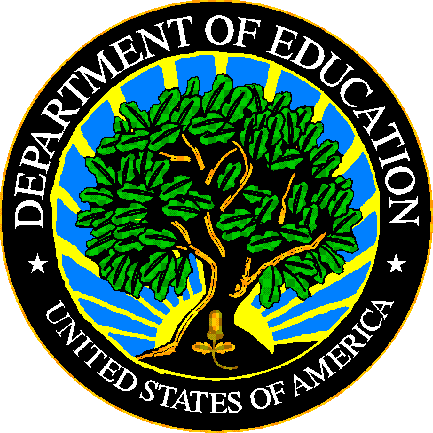 U.S. Department of EducationEDFacts Data DocumentationFour-Year Adjusted Cohort Graduation RatesSchool Year 2020-21July 2023U.S. Department of EducationMiguel CardonaSecretary of EducationNational Center for Education StatisticsAdministrative Data DivisionRoss SantyAssociate CommissionerThis technical documentation is in the public domain. Authorization to reproduce it in whole or in part is granted. While permission to reprint this publication is not necessary, the citation should be: Four-Year Adjusted Cohort Graduation Rates - School Year 2020-21 EDFacts Data Documentation, U.S. Department of Education, Washington, DC: EDFacts. Retrieved [INSERT DATE] from http://www.ed.gov/edfacts. On request, this documentation is available in alternate formats, such as Braille, large print, or CD Rom. For more information, please contact the Department’s Alternate Format Center at (202) 260–0818.If you have any comments or suggestions about this document or the data files, we would like to hear from you. Please direct your comments to: edfacts@ed.gov.DOCUMENT CONTROLDOCUMENT INFORMATIONDOCUMENT HISTORYContentsDOCUMENT CONTROL	iiIntroduction	11.1	Purpose	11.2	EDFacts Background	11.3	Education Levels Reported and Identification Numbers	21.4	Date of the Data	31.5	LEAs and Schools Included in the Files	31.6	Privacy Protections Used	31.6.1	Interpreting Symbols in the Files	51.6.2	Interpreting Zeroes and Blank Cells	6Description of the Data	61.7	Adjusted Cohort Graduation Rates	6Data Quality	71.8	Timeliness	71.9	Business Rules	81.10	Suppression	81.11	Data Notes	9File Structure	91.12	File Layout – Revised!	91.13	Permitted Value Definition	111.14	Transforming Long Files to Wide – New!	11Guidance for Using the Data – Frequently Asked Questions (FAQs)	13Appendix A - Last Submission Date by State	19Appendix B - Major Racial and Ethnic Groups and Other Populations Subgroups	22Table 1. EDFacts Four-Year ACGR File Specifications and Data Groups	1Table 2. Ranges Used for Reporting Graduation Rates at the District and School Levels	4Table 3. Illustration of Symbols in the Files	5Table 4. Illustration of Privacy Protections	5Table 5. States that did not Submit Data by the Resubmission Date	7Table 6. Data that are Suppressed Based on Data Quality Concerns from the SY 2020-21 Four-Year ACGR Public Files	8Table 7. Table Layout for ACGR Files	10Table 8. Category Abbreviations	11Table 9. ACGR Variable	11Table 10. Subgroups Contained within MAS and MHI Abbreviations	14Table 11. New York City School District’s Subordinate School Districts	16Exhibit 1. Formula for Calculating the Four-Year Adjusted Cohort Graduation Rate	7Exhibit 2. Asian/Pacific Islander (MAS) Graduation Rate Calculation	14Exhibit 3. Hispanic/Latino (MHI) Graduation Rate Calculation	14IntroductionPurposeThe purpose of this document is to provide information necessary to appropriately use district- and school-level data files on School Year (SY) 2020-21 adjusted cohort graduation rates (ACGR) results from EDFacts. It contains information that is crucial to take into consideration prior to conducting any analyses on the data.EDFacts BackgroundEDFacts is a Department of Education (ED) initiative to govern, acquire, validate, and use high-quality elementary and secondary performance data in education planning, policymaking, and management decision-making to improve outcomes for students. EDFacts centralizes data provided by the state education agencies (SEAs) at the SEA, local education agency (LEA), and school levels, and provides the Department with the ability to easily analyze and report the data. Since its inception in 2004, this initiative has reduced reporting burden for SEAs and local data producers, and has streamlined elementary and secondary data collection, analysis, and reporting functions at the federal, state, and local levels.  State-level data are reported by the Office Elementary and Secondary Education (OESE) via ED Data Express (https://eddataexpress.ed.gov/).It is imperative for users to understand that this file reflects data as reported by SEAs to EDFacts. ED has conducted various data quality checks, resulting in communication with states to verify the data or, in some cases, the resubmission of the entire file. Data anomalies, however, may still be present within the file. If you have any comments or suggestions about this document or the data files, we would like to hear from you. See the Frequently Asked Questions section for information about submitting a question or comment.All data in EDFacts are organized into data groups and reported to ED by SEAs using defined file specifications. The data on four-year adjusted cohort graduation rates (ACGR) are organized into the following two data groups:Table 1. EDFacts Four-Year ACGR File Specifications and Data GroupsIn the four-year regulatory adjusted cohort graduation rate data, DG695, states provide the graduation rates for students who graduate in four years or fewer with a regular high school diploma or a state-defined alternate diploma for students with the most significant cognitive disabilities. These rates are reported by subgroups. In the four-year cohort for regulatory adjusted graduation rate data, DG696, states provide the counts of students in the four-year graduation cohort and a count of those who have and have not graduated four years or fewer with a regular high school diploma or a state-defined alternate diploma for students with the most significant cognitive disabilities. These counts are reported by subgroups. Both graduation rates and cohort count data are reported in the following subgroups, as required by law:Major Racial and Ethnic GroupsStudents with a disability (Disability Status) English Learner students (English Learner Status)Students who are economically disadvantaged (Economically Disadvantaged Status)Students in foster care (Foster Care Status)Homeless students (Homeless Enrolled Status)Please visit www.ed.gov/edfacts to access the file specifications. Education Levels Reported and Identification NumbersStates submit data at three education levels: state (SEA), district (LEA), and school. Each LEA is assigned a 7-digit ID by the National Center for Education Statistics (NCES) called the NCES LEA Identification Number. The first two digits make up a unique state ID called the American National Standards Institute (ANSI) state code, and the last five digits are unique within that state for the LEA. Each school is also assigned a unique ID by NCES. The school IDs are 12 digits. The first seven digits make up the NCES LEA Identification Number for the LEA that the school belongs to, and the remaining five digits are unique to that school within the LEA, but those five digits may not be unique within the state.Beginning in SY 2018-19, to better identify districts and schools within states and provide connectivity to Common Core of Data (CCD) files, the ST LEAID and ST SCHID variable fields used in CCD files were introduced to the LEA and school level ACGR files. The structures of the identification numbers are:ST_LEAID: “Two-digit state abbreviation” - “State-assigned LEA ID”ST_SCHID: “Two-digit state abbreviation” - “State-assigned LEA ID” – “State-assigned School ID”Date of the DataThe files contain data that were current as of May 25, 2022. May 26, 2022 was the deadline for the data resubmission period of the SY 2020-21 Consolidated State Performance Report (CSPR) Part II. Appendix A includes a table showing the date of the last LEA and school level submissions for each state.  If a state had no data in the system as of the data resubmission date, the data user will find a note indicating “no data” in Appendix A.LEAs and Schools Included in the FilesFor a complete list of states included in the files, please see Appendix A – Date of the Last Submission by State.If a district or school submitted zeroes or no data across all subgroups, then it was removed from the files. Only those LEAs and schools that submitted ACGR cohort counts (DG 696) for the “All Students” subgroup are included in the LEA and school ACGR public files. Should a district or school have submitted data for other subgroups, but not for the All Students group, the record was removed from the files.Additionally, if an LEA or school submitted ACGR cohort counts (DG 696) and did not submit graduation rates (DG 695) then the graduation rates were calculated using the submitted cohort counts.Privacy Protections Used The Family Educational Rights and Privacy Act (FERPA) (20 U.S.C. § 1232g; 34 CFR Part 99) is a federal law that protects the privacy of student education records. FERPA requires that when data are released on groups of students, certain steps are taken to ensure someone cannot ascertain a student’s individual identity (i.e., the data do not disclose individual characteristics of a student). Identification may be possible, for example, if the number of students listed in an individual cell in the data table is small enough that certain characteristics of an individual student can be revealed. In order to protect students’ privacy, the Department applied a combination of disclosure avoidance techniques, including suppressing data for very small groups of students, and a modest “blurring” (described below) of the data reported for all other students. Together, these steps protect the information of all students by preventing someone from determining, with any reasonable certainty, whether a particular individual within a subgroup did, or did not, graduate with their cohort.The process by which the privacy protections were applied to the LEA and school Public Use files is described below.Step One:  Protection of Data for Small GroupsBecause it may be possible to identify specific individuals when data are presented for very small numbers of students, the graduation rate has been suppressed for all subgroups for which there are 1-5 students in the cohort. These suppressions are identified by ‘PS’. Step Two: Blurring of Data for Medium-sized GroupsTo further protect the privacy of students, and to prevent any data suppressed in Step One from being recalculated by subtracting other reported groups’ data from the “All Students” group, the Department has reported the graduation rates for all medium-sized groups as a range (e.g., <20% or 70-74%).The magnitude of the reported ranges is determined by the size of the group whose data are being reported. For example, subgroups with the fewest students (6-15) are reported with the widest ranges (e.g., <50% or ≥50%). As the number of students in the group increases, the magnitude of the range decreases, until there are more than 300 students in a subgroup, at which point the graduation rate is reported as a whole number percentage. The ranges used for varying sized groups are presented below in Table 2 and an illustration of the privacy protection is displayed in Table 3.Table 2. Ranges Used for Reporting Graduation Rates at the District and School LevelsIdentification of specific individuals within the “All Students” category is especially difficult. Therefore, the graduation rate for that group is reported as a whole number whenever there are more than 200 students, rather than 300 students, included that group.However, ED has determined that this results in an increased risk of disclosure in districts with only two schools where one school has a very small student population (n≤ 6), and the other school has a student population between 200 and 300 students. In order to mitigate disclosure risks, ED has implemented an additional privacy protection routine that removes whole number reporting for “All Students” in the larger school within these districts. As a result, the reported graduation rate for the larger school, which has between 200 and 300 students, will not be a whole number percentage. Instead, it will be presented as a 5 percent point range (i.e., 50-54% instead of 52%). Interpreting Symbols in the FilesFor rates that are privacy protected, some of the privacy protections use the following symbols and translations:Table 3. Illustration of Symbols in the FilesFor example, a graduation rate in the data file displaying “GE50” means the rate for that particular subgroup is “greater than or equal to 50%.” See Table 4 below for additional explanation of the way privacy protections for various student counts are applied.Table 4. Illustration of Privacy ProtectionsNote: “PS” indicates that the graduation rate has been suppressed to protect student privacy. Parenthesized numbers in italics represent the actual graduation rate of the subgroup and are included solely for illustration purposes and are not reported in the data release.Interpreting Zeroes and Blank CellsA "." or blank cell indicates that no data were reported for a particular subgroup. LEAs and schools are required to report non-zero data (counts of one student or more) but are not required to submit a "zero students" value for each subgroup. Some LEAs and schools report zeroes, and some do not. Since LEAs and schools are not required to report zeroes, one cannot infer a meaningful difference between a reported zero count and a blank or "." cell. Furthermore, there is no meaningful difference between a "." and a blank. When the files are created, some of the cells are read as numeric data and some are read as character data. This causes each cell to show as either a "." or blank. If an education unit did report zero students for a particular subgroup, then an "n/a" value will appear for the rate for that subgroup.Description of the DataAdjusted Cohort Graduation RatesStates are required to report graduation data to ED under Title I, Part A of the Elementary and Secondary Education Act (ESEA). In October 2008, ED published final regulations amending the existing regulations implementing Title I, Part A of ESEA. The amendments made changes to 34 C.F.R. §200.19, which included new requirements for calculating graduation rates.  Specifically, states were required to calculate their rates based on a cohort method, which would provide a more uniform and accurate measure of the high school graduation rate that improved comparability across states. An adjusted cohort graduation rate is intended to improve our understanding of the characteristics of the population of students who do not earn regular high school diplomas or who take longer than four years to graduate. The definition of adjusted four-year cohort graduation rate data provided to the SEAs in the 2008 non-regulatory guidance and for the purposes of submitting data files to EDFacts is “the number of students in the adjusted cohort for the four-year adjusted cohort graduation rate who did or did not graduate (1) in four years or less with a regular high school diploma awarded to a preponderance of students or (2) a State-defined alternate high school diploma for students with the most significant cognitive disabilities.” From the beginning of 9th grade (or the earliest high school grade), students who are entering that grade for the first time form a cohort that is “adjusted” by adding any students who subsequently transfer into the cohort and subtracting any students who subsequently transfer out, emigrate to another country, or die.The following formula provides an example of how the four-year adjusted cohort graduation rate would be calculated for the cohort entering 9th grade for the first time in the 2017-18 school year and graduating by the end of the 2020-21 school year: Exhibit 1. Formula for Calculating the Four-Year Adjusted Cohort Graduation RateData QualityTimelinessThe Office of Elementary and Secondary Education (OESE) identifies an ACGR data submission as timely if the state has submitted the required data to the appropriate data submission system (i.e., EDFacts Submission System (ESS)) on or before the due date on February 9, 2022. However, for the purposes of file creation, data submitted as of the resubmission date are included in the public files. The resubmission date for the SY 2020-21 ACGR data files was May 25, 2022 at 11:59PM EST.Table 5. States that did not Submit Data by the Resubmission DateBusiness Rules In order to assure data quality of the ACGR data files, OESE evaluated the data using the data quality business rules.  The business rules run against the data are accessible in the EDFacts Business Rules Single Inventory (BRSI).SuppressionOESE identified data quality concerns for the following data (table below), warranting suppression from the SY 2020-21 SEA, LEA, and School public ACGR data files for the following states/ entities:Table 6. Data that are Suppressed Based on Data Quality Concerns from the SY 2020-21 Four-Year ACGR Public FilesData NotesStates/entities had the option to provide additional information to OESE related to data quality issues or changes. This information has been compiled and accompanies the data files for data users. Data notes will include information on using caution to use and interpret the data, based on data quality concerns. Beginning with the release of the SY 2015-16 ACGR LEA and school public data files, data notes have been separated from the data documentation into the data notes excel file to improve usability, which is posted under Supporting Material on the Data Files page on the EDFacts Initiative website. States have the opportunity to respond to all data issues that were reported, by the resubmission date (May 25, 2022). If any new issues were identified after this date due to resubmission or late submissions, states did not have the opportunity to provide responses to data notes.For more information, see Question #11 in the Guidance for Using the Data – Frequently Asked Questions section of this document.File StructureFile Layout – Revised!The table layout for the school and district data is identical, with the exception that the district level table does not contain a school name or school NCES ID (NCESSCH). For SY 2019-20, one file format has been produced—a “long” file format. The long-format files provide data for a single entity across multiple records, or rows. Publishing data in a long format allows for flexibility in terms of adding or removing data elements over time, because the addition/removal of data elements does not affect the record layout/structure of the files over time.Number of variables for each file: School – 13District – 10Table 7. Table Layout for ACGR FilesPermitted Value DefinitionData in the CATEGORY field are presented in the file for each of the subgroups in the following format (please see Appendix B - Major Racial and Ethnic Groups and Other Populations Subgroups for more information on ‘major racial and ethnic groups’):Table 8. Category AbbreviationsAll data are aggregated by subgroup. For each subgroup within the file, there are two metrics presented in the ACGR files:Table 9. ACGR VariableTransforming Long Files to Wide – New!Users may wish to transform the long files to wide for their analysis. The data can be transformed by consulting the documentation for your specific software or by using the following steps in Excel Power Query:Open a new Excel workbookGo to “Get Data” > “From File” > “From Text/CSV” in the Data ribbon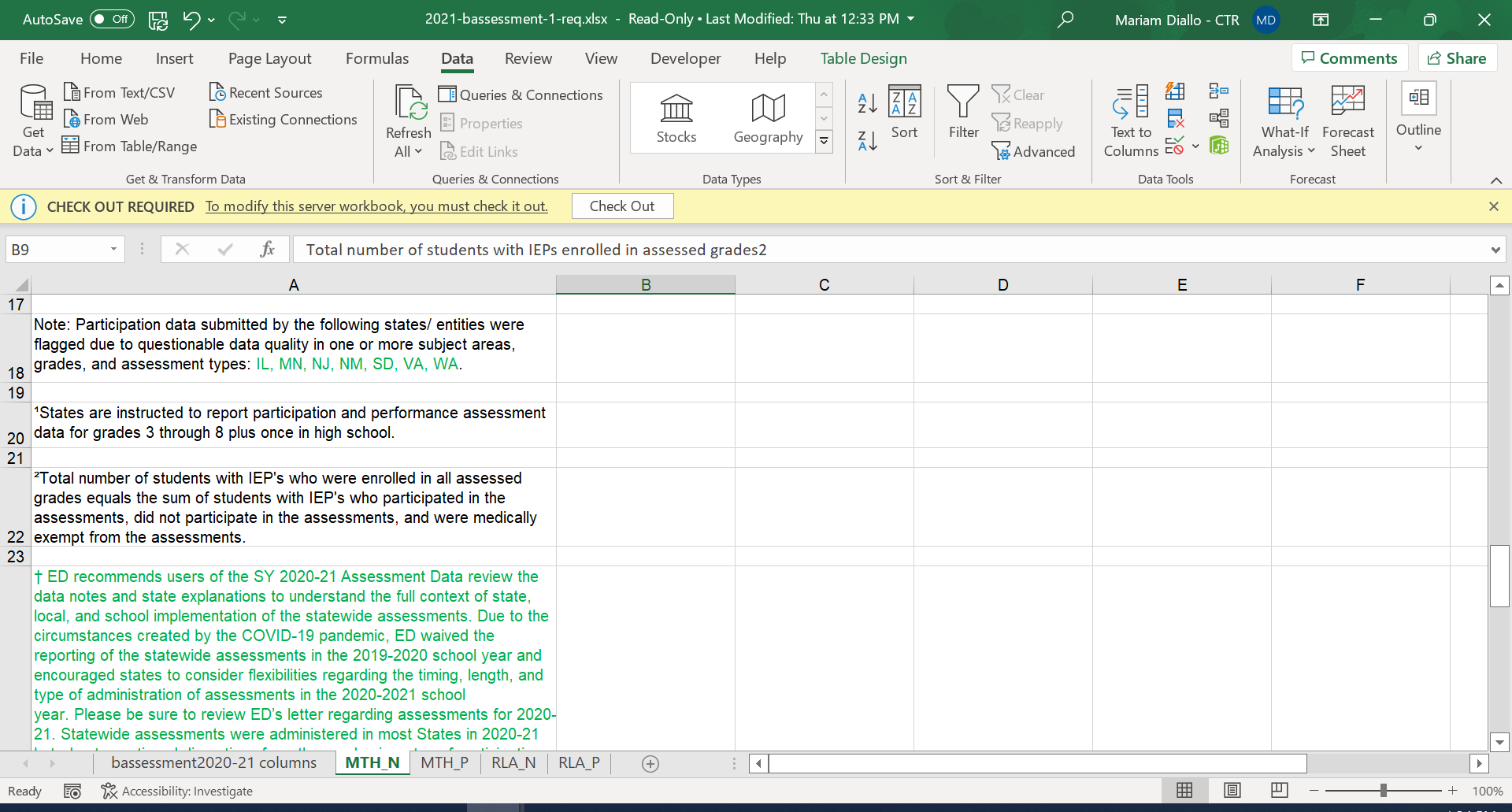 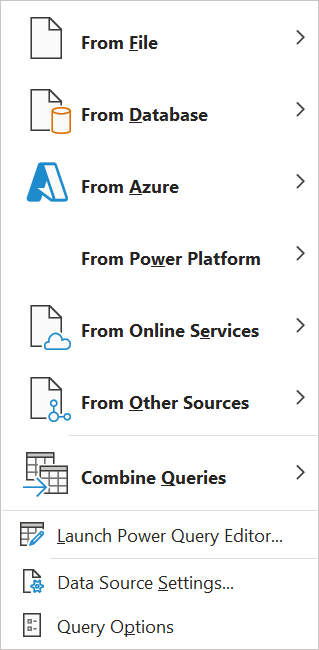 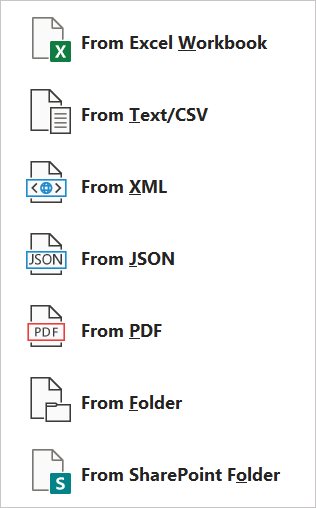 Highlight the columns for COHORT and RATE then go to the Transform ribbon and select “Unpivot Columns”A new column labeled Attribute will be displayed as well as a corresponding column, ValueAdd a custom column and enter a formula to concatenate CATEGORY and Attribute, creating a unique value pair (e.g., ALL COHORT, ECD RATE, etc.,) for each entity. Rename the custom column HeaderRemove columns not needed in the outputNext, select the column Header, and go to the Transform ribbon and select “Pivot Column”Select “Value” for the Values Column and “Don’t Aggregate” for the Aggregate Value Function – Click “OK”The column Header will be displayed to show the CATEGORY and metric, and the corresponding value for each entityFinally, select the File ribbon and “Close and Load” to generate the transformed tableThe wide file format naming convention previously used was:[Category Abbreviation]_[metric field (i.e., COHORT)]_[SY]Guidance for Using the Data – Frequently Asked Questions (FAQs)Are adjusted cohort graduation rates comparable across states?Although the regulatory adjusted cohort rates are more comparable across states than were rates submitted in previous years under ESEA, there are still some differences in how states have calculated their rates. These differences include how students are identified for inclusion in certain subgroups, how the beginning of the cohort is defined, whether summer school students are included, and which diplomas count as a regular high school diploma.Are these data comparable from year to year?For school years prior to 2010-11, graduation rates reported to EDFacts and used in public reporting were not required to be calculated using the regulatory adjusted cohort graduation rate.  Several methodologies for computing graduation rates were in use across states, including calculations of a “leaver rate,” a “completer rate,” an average freshman graduation rate, or a non-regulatory cohort rate.  Comparisons should not be made to data from prior school years without knowledge of the prior-year calculation.Why are the major racial and ethnic groups reported differently by states?Under ESEA, an SEA has the flexibility to determine the major racial and ethnic groups it will use for reporting on the data included in its assessment and accountability system. The major racial and ethnic groups that an SEA uses are approved through its consolidated state plan (the most recent copy of each state’s plan can be found here:  http://www2.ed.gov/admins/lead/account/stateplans03/index.html). As a result, there is some variation in how SEAs report data by race and ethnicity. To create the data file, the major racial ethnic groups were cross-walked into six standard racial and ethnic groups. See Appendix B for the crosswalk. Why doesn’t the summation of the major racial and ethnic groups equal the “ALL” student count?Due to flexibilities with states’ implementation of the ESEA, there may be instances where not all possible groupings of racial and ethnic identification are reported as individual major racial and ethnic groups. Therefore, some information may be missing and these counts by major racial and ethnic group will not include every student; however, any students not included within an individual major racial and ethnic group would be included in the “ALL” student count.What racial and ethnic subgroups comprise the major racial and ethnic groups “MAS” and “MHI” and how are their graduation rates calculated?Table 10. Subgroups Contained within MAS and MHI AbbreviationsThe MAS and MHI graduation rates are calculated using counts submitted through FS 151.The MAS graduation rate uses the sum of the count of MA, MAP, MF, and MNP graduates as the numerator and the sum of the total cohort count of MA, MAP, MF, and MNP subgroups as the denominator. The equation used to derive the MAS graduation rate is as follows:Exhibit 2. Asian/Pacific Islander (MAS) Graduation Rate CalculationThe MHI graduation rate uses the sum of the count of MHL, MHN, and MPR graduates as the numerator and the sum of the total cohort count of MHL, MHN, and MPR subgroups as the denominator. The equation used to derive the MHI graduation rate is as follows: Exhibit 3. Hispanic/Latino (MHI) Graduation Rate CalculationThere is some variation among states regarding for which of the Asian/Pacific Islander and Hispanic/Latino subgroups are submitted. However, if an educational entity submits a count using the MAP designation, it should not submit counts for MA, MF, or MNP (and vice versa—if an educational entity submits counts of some combination of MA, MF, and MNP, then it should not submit a MAP count). Submitting a MAP count in combination with a MA, MF, or MNP count would result in a data quality error and could create the potential for double-counting. Additionally, if an educational entity submits a count using the MHL designation, it should not also submit either MHN or MPR counts. Submitting an MHL count with either MHN or MPR counts would result in a data quality error and could create the potential for double-counting. Should any SEAs have submitted any data that may result in this data quality error, it is logged in the SY 2020-21 ACGR Public Data Notes available on the EDFacts website.Why are there no data on students by gender or migratory students in the files?The 2008 regulation did not require states to report graduation rates by Sex or Migratory Status. The data in this file represent the data states are required to report in the 2008 regulation. Should these data align with data reported on State websites and report cards?Not necessarily. States may update their websites on different schedules than they use to report to ED. States may also publish rates calculated using a different methodology in addition to the regulatory adjusted cohort graduation rate. Policies used by states to include individual students within the graduation cohorts of schools and districts vary by state. Further, ED uses a method to protect the privacy of individuals represented within the data that could be different than the method used by an individual state. For more discussion of how privacy protections affect the presentation of data within these files, see Section 1.6 Privacy Protections Used.Do states submit any other data on graduates to EDFacts?Some states are also approved to use and therefore submit data on five-, six-, seven-, eight-, nine-, and ten-year year adjusted cohort graduation rates and cohort counts (all data groups are within EDFacts file specifications 150 and 151).ED also collects counts of graduates/completers through DG 306 (EDFacts FS040). The National Center for Education Statistics (NCES) uses DG 306 to calculate the Average Freshman Graduation Rate (AFGR). This file only includes data on the adjusted four-year cohort graduation rates.What is the difference between the ACGR and AFGR?NCES and the Department of Education release two widely used annual measures of high school completion: the Adjusted Cohort Graduation Rate (ACGR) and the Averaged Freshman Graduation Rate (AFGR). Both measure the percent of public-school students who attain a regular high school diploma within 4 years of starting 9th grade. However, they also differ in important ways. For information on these differences, please go to the post, “What is the difference between the ACGR and AFGR?” on the NCES blog: https://nces.ed.gov/blogs/nces/post/what-is-the-difference-between-the-acgr-and-the-afgr. Is there a unique identifier that can be used to combine/merge these data with other federal data sets?All rows of data include the NCES assigned school ID (variable name: NCESSCH) as well as the state assigned ID (variable name: ST_SCHID).  Either is a unique identifier and can be utilized for data merging.Are there known limitations within the data?ED conducts various data quality checks on an annual basis, resulting in communication with states to verify the data or a resubmission of the entire file. These checks focus on the presence or absence of categories within all submitted levels of the data, alignment of the school and district data with certified state-level data, and missing or questionable data on individual schools participating in key federal programs. Anomalies identified during the data quality review process are noted in the SY 2020-21 ACGR Public Data Notes, which are posted alongside this data documentation on the EDFacts website. States not included in the Public Data Notes, do not have known data anomalies that should affect users’ interpretation or analysis of the data. ED recommends taking the data anomalies into consideration when using the data. In many cases, feedback is included from the state in response to inquiries from ED regarding the identified data anomalies. Furthermore, ED has amended state comments to remove information that is not directly applicable to the identified anomaly.Other limitations (by affected state)New York – Prior to SY 2005-06, New York City (NYC) schools were reported as part of a single, regular LEA. In SY 2005-06, New York began reporting NYC schools as part of a supervisory union with 33 member LEAs. NCES continues to report NYC schools as a single LEA. However, in the CCD nonfiscal universe data files (link), they appear in the supervisory union configuration. NCES aggregates data from the 33 component LEAs with the single supervisory union to provide estimates for the NYC Public Schools. This aggregation is done by selecting schools or LEAs with a FIPST code = 36 (for the state of New York) and a supervisory union identification number (UNION) = 300.Table 11. New York City School District’s Subordinate School DistrictsAre there ACGR data available at the State (SEA) level?Yes, data at the SEA and LEA levels can be found on the ED Data Express website: (https://eddataexpress.ed.gov/). Additionally, NCES publishes a National Graduation Rate table that uses SEA level data. That table has rates as reported by states for each subgroup and calculates a National Rate where possible given the available data. This table can be found here: https://nces.ed.gov/ccd/data_tables.asp#Keyword:Adjusted%20Cohort%20Graduation%20Rate%20(ACGR),Page:1What if I notice something unusual in the data?Data concerns would need to be corrected by individual states through a resubmission of data files to EDFacts. However, rather than emailing states directly, if you notice something unusual in the data or something that you do not understand, please send an e-mail to edfacts@ed.gov. To assist us in responding to the concern, please format your e-mail as follows:The subject line of the e-mail should be:EDFacts Public ACGR FilesPlease include the following information, preferably in this order and with the headers:School Year – indicate which school year(s) have the issue(s)Education level – indicate which education level (LEA or School) has the issueStates – indicate which state(s) have the issueDescription – describe the issue (what did you see, what were you expecting to see) Appendix A - Last Submission Date by StateThe tables below contain the last date that an SEA submitted files containing ACGR data for SY 2020-21 as of May 25, 2022. All data in the public files were current as of May 25, 2022. Any data submitted after this date are not included in the ACGR files. A note is included in the state row below if the state/entity had no data in the system as of the resubmission date.  Therefore, data in the public files may not reflect a SEA’s most recent file submission if submitted after May 25, 2022. SEA level data is reported in ED Data Express (see section 1.2).Table A-1. Date of Last Submission of SY 2020-21 ACGR Data by StateAppendix B - Major Racial and Ethnic Groups and Other Populations SubgroupsThe table explains how the major racial and ethnic subgroups used in the file specifications are converted into the six race ethnic categories used in these files.Table B-1. Major Racial and Ethnic GroupsThe table below explains how the other populations subgroups used in the file specifications are abbreviated in the data files.Table B-2. Other Populations Subgroups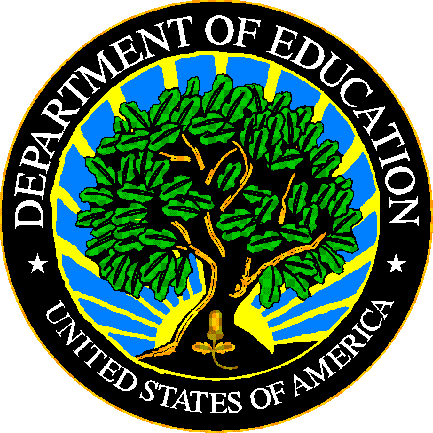 The Department of Education's mission is to promote student achievement and preparation for global competitiveness by fostering educational excellence and ensuring equal access.www.ed.govTitle:Four-Year Adjusted Cohort Graduation RatesSchool Year 2020-21EDFacts Data DocumentationRevision:Version 1.0Issue Date:November 2022Version NumberDateSummary of Change 1.0November 2022Initial documentation for School Year (SY) 2020-21.File Specification Data GroupData Group NameData Group DefinitionFS150DG695Four -year adjusted cohort graduation rate tableThe number of students who graduate (1) in four years or less with a regular high school diploma awarded to a preponderance of students in the state or (2) a State-defined alternate high school diploma for students with the most significant cognitive disabilities divided by the number of students who form the adjusted cohort for the four-year adjusted cohort graduation rate.FS151DG696Cohorts for four-year adjusted cohort graduation rate tableThe number of students in the adjusted cohort for the four-year adjusted cohort graduation rate who did or did not graduate (1) in four years or less with a regular high school diploma awarded to a preponderance of students or (2) a State-defined alternate high school diploma for students with the most significant cognitive disabilities.Number of Students Reported in the CellRanges Used for Reporting the Graduation Rate for that Group6-15<50%, ≥50%16-30≤20%, 21-39%, 40-59%, 60-79% ≥80%31-60≤10%, 11-19%, 20-29%, 30-39%, 40-49%, 50-59%, 60-69%, 70-79%, 80-89%, ≥90%61-300≤5%, 6-9%, 10-14%, 15-19%, 20-24%, 24-29%, 30-34%, 35-39%, 40-44%, 45-49%, 50-54%, 55-59%, 60-64%, 65-69%, 70-74%, 75-79%, 80-84%, 85-89%, 90-94%, ≥95%More than 300≤1%, 2%, 3%, . . ., 98%, ≥99%TextSymbolAbbreviationGreater than or equal to≥GELess than or equal to≤LEGreater than>GTLess than<LTData suppressed to protect student privacyPS SubgroupNumber StudentsGraduation RateGraduation Rate in Data FileAmerican Indian or Alaska Native20≥80%(81%)GE80Asian or Pacific Islander5080-89%(81%)80-89Black7080-84%(80%)80-84Hispanic31081%(81%)81White5PS(80%)PSTwo or More Races8≥50%(81%)GE50All Students46381%(81%)81Number of cohort members who earned a regular high school diploma or a State-defined alternate high school diploma for students with the most significant cognitive disabilities by the end of SY 2020-21Number of first-time 9th graders in Fall 2017 (starting cohort) plus students who transferred in, minus students who transferred out, emigrated, or died during SY 2017-18, 2018-19, 2019-20, and 2020-21StateFile SpecificationData GroupEducation LevelSubgroupTEXAS150695SEAAll subgroupsWASHINGTON150, 151695, 696SEA, LEA, SCHAll subgroupsStateFile SpecData GroupLevelSubgroupSuppression ReasonBUREAU OF INDIAN EDUCATION150, 151695, 696SEA, LEA, SCHAll subgroupsData were suppressed due to large differences between the reported and calculated rates, and magnitude of LEAs and schools impacted by data quality concerns in the data. The data triggered 6 business rules across all subgroups and levels of data. The data submitted triggered the following business rules: Completeness – Counts Missing, Accuracy – Year to Year Count, Accuracy – Year to Year Rate, and Accuracy – Reported v Calculated Rate. ILLINOIS150, 151695, 696SEA, LEA, SCHAll subgroupsData were suppressed due to large differences between the reported and calculated rates, and magnitude of LEAs and schools impacted by data quality concerns in the data. The data triggered 10 business rules across all subgroups and levels of data. The data submitted triggered the following business rules: Accuracy – Year to Year Count, Accuracy – Year to Year Rate, Accuracy – Across File Rate to Count, and Accuracy – Reported v Calculated Rate. Variable NameTypeLengthDescriptionSCHOOL_YEARCharacter9School YearSTNAMCharacter250State NameFIPSTCharacter2The two-digit American National Standards Institute (ANSI) code for stateLEAIDCharacter7District NCES IDST_LEAIDCharacter35Local Education Agency (District) State ID Assigned by StateLEANMCharacter60District Name SCHNAMCharacter250School Name (Not in District file)NCESSCHCharacter12School NCES ID (Not in District file)ST_SCHIDCharacter35School State ID (Not in District file)Assigned by StateCATEGORYNumber8Category/SubgroupALL, CWD, ECD, FCS, HOM, LEP, MAM, MAS, MBL, MHI, MTR, MWHCOHORT_COUNTCharacter8Total number of students within the four-year adjusted cohortRATENumber8Rate of students who graduated within the four-year adjusted cohortDATE_CURCharacter9Date of data resubmission due date(“Data current as of” date)AbbreviationMeaningALLAll students in the schoolCWDChildren with disabilities (IDEA)ECDEconomically disadvantaged studentsFCSFoster Care studentsHOMHomeless Enrolled studentsLEPEnglish Learner studentsMAMAmerican Indian/Alaska Native studentsMASAsian/Pacific Islander studentsMBLBlack studentsMHIHispanic/Latino studentsMTRTwo or More Races/Multiracial StudentsMWHWhite studentsVariableDefinitionCOHORTThe total number of students within the adjusted cohort (the sum of both graduate and non-graduate students)RATEThe number of students who graduate in four years or less with a regular high school diploma or a State-defined alternate high school diploma for students with the most significant cognitive disabilities, divided by the number of students who form the adjusted cohortPublic File AbbreviationName in Public FileState-Submitted AbbreviationDescription from FS 150 and FS 151MASAsian/Pacific IslanderMAAsianMASAsian/Pacific IslanderMAPAsian/Pacific IslanderMASAsian/Pacific IslanderMFFilipinoMASAsian/Pacific IslanderMNPNative Hawaiian/Other Pacific IslanderMHIHispanic/LatinoMHLHispanic/LatinoMHIHispanic/LatinoMHNHispanic (not Puerto Rican)MHIHispanic/LatinoMPRPuerto RicanMAS graduation rate=Sum of MA, MAP, MF, and MNP Counts of Graduates within the Adjusted CohortMAS graduation rate=Sum of MA, MAP, MF, and MNP Total Cohort CountsMHI graduation rate=Sum of MHL, MHN, and MPR Counts of Graduates within the Adjusted CohortMHI graduation rate=Sum of MHL, MHN, and MPR Total Cohort CountsSubordinate District NameLEA IDNew York City Geographic District #13600076New York City Geographic District #23600077New York City Geographic District #33600078New York City Geographic District #43600079New York City Geographic District #53600081New York City Geographic District #63600083New York City Geographic District #73600084New York City Geographic District #83600085New York City Geographic District #93600086New York City Geographic District #103600087New York City Geographic District #113600088New York City Geographic District #123600090New York City Geographic District #133600091New York City Geographic District #143600119New York City Geographic District #153600092New York City Geographic District #163600094New York City Geographic District #173600095New York City Geographic District #183600096New York City Geographic District #193600120New York City Geographic District #203600151New York City Geographic District #213600152New York City Geographic District #223600153New York City Geographic District #233600121New York City Geographic District #243600098New York City Geographic District #253600122New York City Geographic District #263600099New York City Geographic District #273600123New York City Geographic District #283600100New York City Geographic District #293600101New York City Geographic District #303600102New York City Geographic District #313600103New York City Geographic District #323600097StateLEA Level Adjusted Cohort Graduation Rate (FS150)LEA Level Cohorts for Adjusted Cohort Graduation Rate (FS151)School Level Adjusted Cohort Graduation Rate (FS150)School Level Cohorts for Adjusted Cohort Graduation Rate (FS151)ALABAMA5/25/225/25/225/25/225/25/22ALASKA2/7/225/23/222/7/225/23/22ARIZONA2/8/222/8/222/8/225/24/22ARKANSAS2/9/222/9/222/9/222/9/22BUREAU OF INDIAN EDUCATION2/9/222/9/222/9/222/9/22CALIFORNIA5/11/221/4/225/11/221/4/22COLORADO1/7/221/18/221/7/221/18/22CONNECTICUT2/3/222/3/222/3/222/3/22DELAWARE2/9/222/9/222/9/222/9/22DISTRICT OF COLUMBIA1/31/221/31/221/31/221/31/22FLORIDA2/8/222/8/222/8/222/8/22GEORGIA5/19/225/19/225/19/225/19/22HAWAII1/6/221/6/221/6/221/6/22IDAHO2/1/222/1/222/1/222/1/22ILLINOIS3/28/222/4/223/28/222/4/22INDIANA2/4/222/4/222/4/222/4/22IOWA2/8/222/8/222/8/222/8/22KANSAS12/22/2112/22/2112/22/2112/22/21KENTUCKY1/18/221/18/221/18/221/18/22LOUISIANA2/7/222/7/222/7/222/7/22MAINE3/8/222/8/223/8/222/8/22MARYLAND2/8/222/8/222/8/222/8/22MASSACHUSETTS5/25/225/25/225/25/225/25/22MICHIGAN1/24/221/24/221/24/221/24/22MINNESOTA5/25/225/25/225/25/225/25/22MISSISSIPPI1/28/221/28/221/28/221/28/22MISSOURI1/31/221/31/221/31/221/31/22MONTANA1/31/221/31/221/31/221/31/22NEBRASKA2/3/222/3/222/3/222/3/22NEVADA5/25/225/25/225/25/225/25/22NEW HAMPSHIRE5/17/221/19/225/17/221/19/22NEW JERSEY5/20/225/20/225/20/225/20/22NEW MEXICO2/7/222/8/222/8/222/8/22NEW YORK2/1/222/1/222/1/222/1/22NORTH CAROLINA1/4/2212/31/211/4/2212/31/21NORTH DAKOTA2/7/222/7/222/7/222/7/22OHIO12/30/2112/30/2112/30/2112/30/21OKLAHOMA5/20/225/20/225/20/225/20/22OREGON1/27/221/27/221/27/221/27/22PENNSYLVANIA5/20/225/18/225/20/225/18/22PUERTO RICO12/22/2112/22/215/18/2212/22/21RHODE ISLAND2/25/222/25/222/25/222/25/22SOUTH CAROLINA1/31/222/4/221/31/222/4/22SOUTH DAKOTA1/10/221/10/221/10/221/10/22TENNESSEE1/27/221/27/221/27/221/27/22TEXAS5/18/225/18/225/18/225/18/22UTAH1/24/221/24/221/24/221/24/22VERMONT2/8/222/8/222/8/222/8/22VIRGINIA1/27/221/27/221/27/221/27/22WASHINGTONNo ACGR data submitted by 5/25/22No ACGR data submitted by 5/25/22No ACGR data submitted by 5/25/22No ACGR data submitted by 5/25/22WEST VIRGINIA5/12/222/7/225/12/222/7/22WISCONSIN1/31/221/31/221/31/221/31/22WYOMING3/23/223/23/223/23/223/23/22Race Ethnicity abbreviation in public fileRace Ethnicity description in public fileMajor Racial and Ethnic Groups abbreviations used in reporting to EDFacts Major Racial and Ethnic Groups description of abbreviation from EDFacts file specificationsMAMAmerican Indian or Alaska NativeMANAmerican Indian / Alaska Native or Native AmericanMASAsian/Pacific IslanderMAAsianMASAsian/Pacific IslanderMAPAsian / Pacific IslanderMASAsian/Pacific IslanderMFFilipino MASAsian/Pacific IslanderMNPNat Hawaiian / Other Pacific Islander or Pacific IslanderMHIHispanic / LatinoMHLHispanic / LatinoMHIHispanic / LatinoMHNHispanic (not Puerto Rican)MHIHispanic / LatinoMPRPuerto RicanMBLBlack or African AmericanMBBlack (Not Hispanic) or African AmericanMTRTwo or more racesMMMulticultural or Multiethnic or MultiracialMWHWhiteMWWhite (Not Hispanic) or CaucasianOther Population Subgroup used in this fileOther Population Subgroup used in this fileOther Population Subgroup used in reporting to EDFacts Other Population Subgroup used in reporting to EDFacts AbbreviationDescriptionAbbreviation used in files submitted by SEAsDescription of abbreviation from file specificationCWDChildren with one or more disabilities (IDEA)WDISChildren with one or more disabilities (IDEA)ECDEconomically Disadvantaged StudentsECODISEconomically Disadvantaged StudentsFCSFoster Care StudentsFCSFoster Care StudentsHOMHomeless Enrolled StudentsHOMELSENRLHomeless EnrolledLEPEnglish LearnerLEPEnglish Learner